关于公布我校留学咨询、国家公派、自费留学qq群号、以及国际处微信平台的通知各位同学：为了便于为广大同学们做好留学服务工作，现将各类留学群号以及国际处微信平台公布如下，请同学们根据需要选择。留学咨询qq群（186757380）：针对有出国留学意向的同学，请在申请时注明姓名、学院、年级、专业及学号。国家公派qq群（439118046）：针对已成功获批国家留学基金委奖学金项目的同学，请在申请时注明姓名、国家留学基金委学号、项目名称。自费留学qq群（185056060）：针对经我校联系，已成功被国外院校录取的长期留学生，请在申请时注明姓名、留学项目及院校。国际合作与交流处官方微信平台：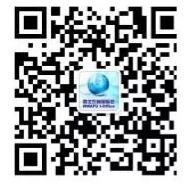                                  留学服务中心                                 2016年6月1日